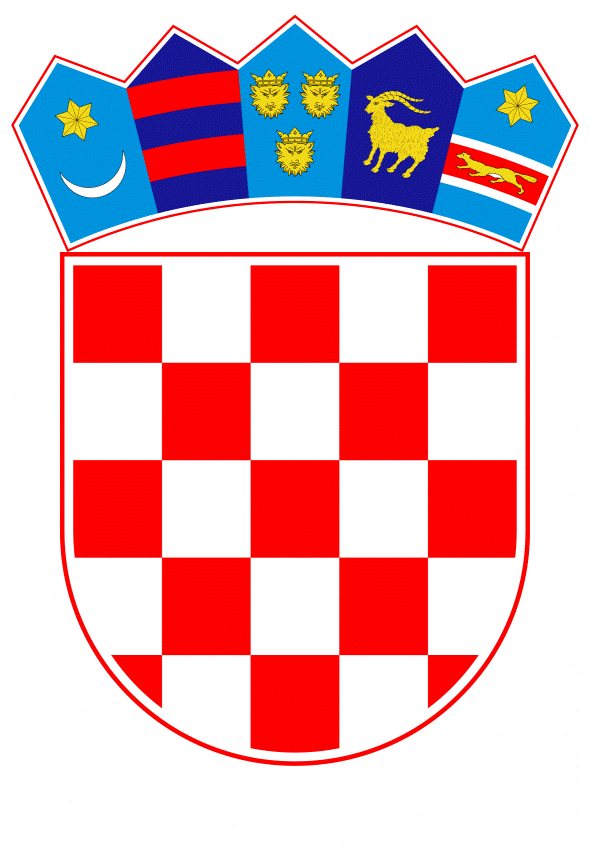 VLADA REPUBLIKE HRVATSKEZagreb, 25. srpnja 2019. godine______________________________________________________________________________________________________________________________________________________________________________________________________________________________PrijedlogNa temelju članka 31. stavka 3. Zakona o Vladi Republike Hrvatske (Narodne novine, br. 150/11, 119/14, 93/16 i 116/18), Vlada Republike Hrvatske je na sjednici održanoj ____________ 2019. godine donijelaZ A K L J U Č A K1.	Vlada Republike Hrvatske podupire realizaciju Projekta obnove željezničke infrastrukture, na pruzi R201 Zaprešić - Čakovec (dionica Varaždin - Čakovec) i pruzi R202 Varaždin - Dalj (dionica Varaždin - Koprivnica - Virovitica), ukupne duljine 116 km.  2.	Zadužuje se Ministarstvo mora, prometa i infrastrukture da, u suradnji s društvom HŽ Infrastruktura d.o.o, vezano uz Projekt iz točke 1. ovoga Zaključka, a sukladno svojoj nadležnosti, razmotri mogućnosti financiranja realizacije ovoga Projekta.3.	Nositelj Projekta iz točke 1. ovoga Zaključka je društvo HŽ Infrastruktura d.o.o., a za koordinaciju svih aktivnosti vezano uz provedbu ovoga Zaključka određuje se Ministarstvo mora, prometa i infrastrukture.Klasa:Urbroj:____________ 2019. godinePREDSJEDNIK

mr. sc. Andrej PlenkovićO B R A Z L O Ž E NJ EOvim zaključkom Vlada Republike Hrvatske podupire realizaciju obnove željezničke infrastrukture na pruzi R201 Zaprešić-Čakovec (dionica Varaždin-Čakovec) i pruzi R202 Varaždin-Dalj (dionica Varaždin-Koprivnica-Virovitica) ukupne duljine 116 km, a zadužuje Ministarstvo mora, prometa i infrastrukture da u suradnji sa društvo HŽ Infrastruktura d.o.o. razmotri mogućnosti njegovog financiranja.Navedene dionice željezničkih pruga su bitne u odvijanju regionalnog prometa. Regionalna pruga R201 spaja središnju i sjeverozapadnu Hrvatsku, a njome prometuju i međunarodni vlakovi, a regionalna pruga R202 je od velikog značaja i za putnički i za teretni promet te spaja koridore RH2 i RH3.Obje pruge su neelektrificirane. Pruge prolaze ravničarskim područjem i nalaze se uglavnom u nasipu.Obnovom navedenih željezničkih pruga brzina će se vratiti na 100 km/h te zadržati dopuštena masa 22,5 t/osovini i 8,0 t/m. Za obje dionice izrađena je tehnička dokumentacija. Procijenjena vrijednost investicije je 825 milijuna kuna (bez PDV-a).Nositelj realizacije predmetnog Projekta iz ovog Zaključka je društvo HŽ Infrastruktura d.o.o..Predlagatelj:Ministarstvo mora, prometa i infrastrukturePredmet:Prijedlog zaključka u vezi s Projektom obnove željezničke infrastrukture na pruzi R201 Zaprešić - Čakovec (dionica Varaždin - Čakovec) i pruzi R202 Varaždin - Dalj (dionica Varaždin - Koprivnica - Virovitica)